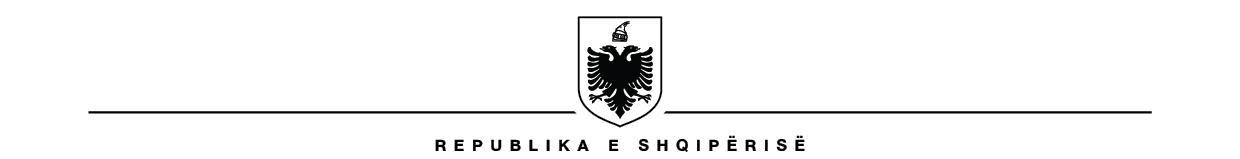 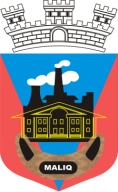 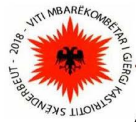                BASHKIA MALIQSHPALLJE PËR LËVIZJE PARALELENGRITJE NE DETYRE NE SHERBIMIN CIVIL PER KATEGORINE E MESME DREJTUESE NE SHERBIMIN CIVIL 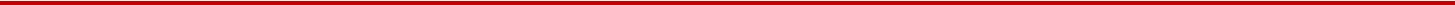 Në zbatim të nenit 26 të ligjit 152/2013 “Për Nëpunësin civil” i ndryshuar, si dhe të Kreut II, dhe III të VKM nr. 242, datë 18/03/2015”, “Per plotesimin e vendeve te lira ne kategorine e ulet dhe te mesme drejtuese” i ndryshuar,  Njesia e Menaxhimit te Burimeve Njerezore ne Bashkine Maliq shpall procedurat e lëvizjes paralele ngritjes ne detyre ne Sherbimin Civil per pozicionin  e meposhtem:1 (pozicion)-  Drejtor ne Drejtorine e te Ardhurave  -  kategoria e pages II-b 1 (pozicion)-  Drejtor ne Drejtorine e Drejtorine e Teknologjise dhe Informacionit  -  kategoria e pages II-b1 (pozicion)-  Drejtor ne Drejtorine Mekanike -  kategoria e pages II-b 1 (pozicion)-  Drejtor ne Drejtorine e Rrugeve  -  kategoria e pages II-b1 (pozicion)-  Drejtor ne Drejtorine e Sherbimit Publik   -  kategoria e pages II-b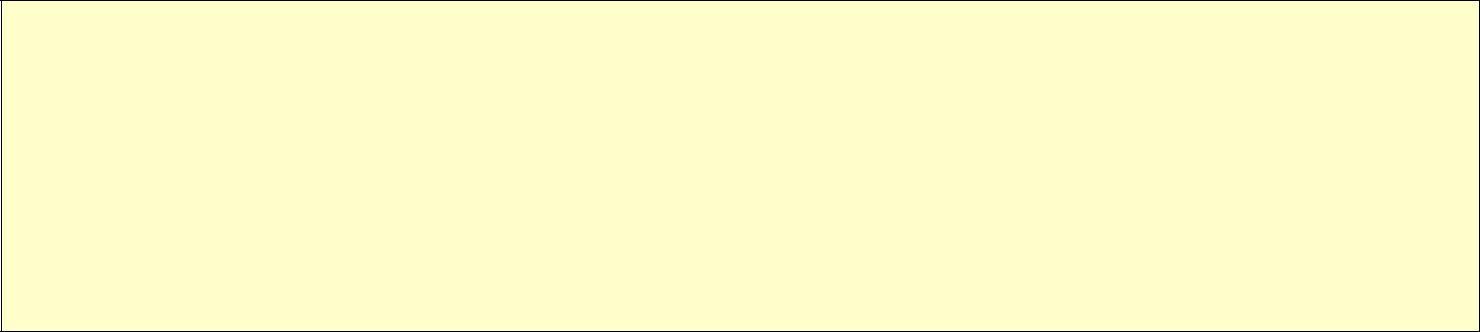 Pozicionet më sipër iu ofrohen fillimisht nëpunësve civilë të së njëjtës kategori për procedurën e lëvizjes paralele!Vetëm në rast se, në përfundim të procedurës së lëvizjes paralele, rezulton se pozicioni/et jane ende vakante, ato jane te vlefshëm për konkurimin nëpërmjet procedurës së ngritjes ne detyre. Për të gjitha procedurat (lëvizje paralele ngritje ne detyre) aplikohet ne te njejten kohe!Përshkrimi përgjithësues i punës për pozicionet më sipër është: Organizon dhe drejton veprimtarinë e të gjithë drejtorise.  Propozon strukturën organizative të drejtorisë si dhe shtesat dhe shkurtimet e nevojshme. Drejtori organizon ndarjen e detyrave  për cdo punonjës dhe bashkërendon punën  me shefat e sektorëve për zgjidhjen e problemeve që trajtohen dhe i thërret  ata në çdo kohë, për ti raportuar për punën e kryer. Është përgjegjës për zbatimin korrekt dhe brenda afateve të të gjithë vendimeve të Këshillit Bashkiak apo urdhëresave dhe vendimeve të tjera në fuqi.Drejtori propozon projekte dhe e paraqet ate pranë strukturave përkatëse.Drejtori zgjidh konfliktet midis sektorëve në lidhje me mosmarrëveshjet e dala për kompetencat përkatëse.Drejtori përgjigjet për realizimin e objektivave të vëna dhe raporton para drejtuesve të Bashkisë në rast mosrealizimi të tyre.Drejtori raporton pranë Kryetarit informacionin perkates ne lidhje me problematikat e drejtorise.Kontrollon dhe është përgjegjës për zbatimin e kodit të etikës për punonjësit që ka në varësi.Koordinon punën me sektorin e informimit qytetar, për rritjen e cilësisë së shërbimit ofruar subjekteve të interesuara.Kërkon respektimin e disiplinës formale në punë, shfrytëzimin e kohës së punës, si dhe pergatit listprezencën mujore e zbatimin e saj. Kanë të drejtë të aplikojnë për këtë procedurë vetëm nëpunësit civilë të së njëjtës kategori, në të gjitha insitucionet pjesë e shërbimit civil.Kushtet minimale që duhet të plotësojë kandidati për këtë procedurë janë:a) Të jetë nëpunës civil i konfirmuar, brenda së njëjtës kategori për të cilën aplikon;b) Të mos ketë masë disiplinore në fuqi;c) Të ketë të paktën vlerësimin e fundit “Mirë” apo “Shumë mirë”;Kandidatët duhet të plotësojnë kriteret e veçanta si më poshtë:d) Te zoteroje diplome te nivelit  “Bachelor” si dhe “Master Shkencor apo Master Profesional” ose te barazvlefshem ne fushen Shkencave Ekonomike/ Juridike /Inxhinierike/ Informatike/Agronomi.Tjetër: Të ketë njohuri mbi programet bazë të punës në kompjuter.Te kete eksperienece pune mbi 2 (dy ) vjet pune.Të ketë aftësi të mira komunikuese, koordinuese dhe të punës në grup.Kandidatët duhet të dorëzojnë pranë Drejtorisë Juridike, Burimeve Njerëzore dhe Prokurimeve Publike të Bashkisë Maliq, dokumentat si më poshtë: a - Jetëshkrim i plotësuar në përputhje me dokumentin tip që e gjeni në linkun:

http://www.dap.gov.al/legjislacioni/udhezime-manuale/60-jeteshkrimi-standard

b - Fotokopje të diplomës (përfshirë edhe diplomën Bachelor). Për diplomat e marra jashtë Republikës së Shqipërisë të përcillet njehsimi nga Ministria e Arsimit dhe e Sportit;
c - Fotokopje të librezës së punës (të gjitha faqet që vërtetojnë eksperiencën në punë);
d - Fotokopje të letërnjoftimit (ID);
e - Vërtetim të gjendjes shëndetësore;
f - Vetëdeklarim të gjendjes gjyqësore;
g - Vlerësimin e fundit nga eprori direkt;
h - Vërtetim nga institucioni që nuk ka masë disiplinore në fuqi;
i - Çdo dokumentacion tjetër që vërteton trajnimet, kualifikimet, arsimin shtesë, vlerësimet pozitive apo të tjera të përmendura në jetëshkrimin tuaj;

Dokumentat duhet të dorëzohen me postë apo drejtpërsëdrejti në institucion, brenda datës  28.02 2020  BashkiaMaliq , Bulevardi “Rinia”.Në datën 02.03.2020, Njesia e Menaxhimit te Burimeve Njerëzore të Bashkisë Maliq  do të shpallë në portalin “Shërbimi Kombëtar i Punësimit” dhe në stenden e Bashkisë Maliq, listën e kandidatëve që plotësojnë kushtet e lëvizjes paralele dhe kriteret e veçanta, si dhe daten ,vendin  dhe oren e sakte  ku do te zhvillohet  intervista.Në të njëjtën datë kandidatët që nuk i plotësojnë kushtet e lëvizjes paralele dhe kriteret e veçanta do të njoftohen individualisht nga Njesia e Menaxhimit te Burimeve Njerëzore të Bashkisë Maliq , nëpërmjet adresës së e-mail, për shkaqet e moskualifikimit.Kandidatët do të vlerësohen në lidhje me:Njohuritë mbi Ligjin nr. 8417, datë 21.10.1998, "Kushtetuta e Republikës së Shqipërisë", i ndryshuar;Njohuritë mbi Ligjin nr. 44/2015, "Kodi i Procedurave Administrative i Republikës së Shqipërisë”;Ligjin nr. 152/2013 “Për nëpunësin civil”;Ligjin nr. Nr.139/2015 “Per veteqeverisjen vendore”,”Ligjin nr. 8503, datë 30.06.1999 “Për të drejtën e informimit për dokumentet zyrtare”;Ligjin nr. 9131, datë 08.09.2003 “Për rregullat e etikës në administratën publike”;Ligje te tjera ne fushat perkatese.Kandidatet  do te vleresohen per pervojen, trajnimet  apo kualifikimet  e lidhura  me fushen , si dhe çertifikimet pozitive . Totali i pikeve per kete vleresim eshte 40 pike.Kandidatet gjate intervistes se strukturuar me goje do te vleresohen ne lidhje me:Njohurite, aftesite , kompetencen  ne lidhje  me pershkrimin e pozicionit te punes ;Eksperiencen e tyre te meparshme ;Motivimin , aspiratat  dhe pritshmerine e tyre  per karrierren .Totali i pikeve  per kete vleresim  eshte 60 pikeNë përfundim të vlerësimit të kandidatëve, Njesia e Menaxhimit te Burimeve Njerezore do të shpallë fituesin në portalin “Shërbimi Kombëtar i Punësimit” dhe në stendat e   Bashkisë Maliq.Të gjithë kandidatët pjesëmarrës në këtë procedurë do të njoftohen në mënyrë elektronike për shpalljene fituesit.Vetëm në rast se pozicionet e renditura në fillim të kësaj shpalljeje, në përfundim të procedurës së lëvizjes paralele, rezulton se ende jane vakante, keto pozicione jane te vlefshme për konkurimin nëpërmjet procedurës së ngritjes ne detyre për kategorinë e mesme  drejtuese. Këtë Informacion do ta merrni në stenden  e Bashkisë Maliq, duke filluar nga data 02.03.2020. Kushtet  qe duhet te plotesoje kandidati ne proceduren e ngritjes ne detyre jane:Te jete nepunes civil i konfirmuar ne kategorine ekzekutiveTe mos kete mase disiplinore ne fuqiTe kete te pakten vleresimin e fundit “Mire” ose “Shume mire”Niveli i diplomes duhet te jete “Bachelor” si dhe  “Master Shkencor apo Master Profesional” ose te barazvlefshem . Të ketë njohuri mbi programet bazë të punës në kompjuter.Të ketë aftësi të mira komunikuese, koordinuese dhe të punës në grup.Te kete 2 vite eksperience ne pune. Kandidatët (nepunes civile) që aplikojnë duhet të dorëzojnë dokumentat si më poshtë:  a-Jetëshkrim i plotësuar ne perputhje me dokumentin tip qe e gjeni te linku.  http://www.dap.gov.al/legjislacioni/udhezime-manuale/60-jeteshkrimi-standard; b-Fotokopje të diplomës ;c-Fotokopje të librezës së punës (të gjitha faqet që vërtetojnë eksperiencën në punë); d-Fotokopje të letërnjoftimit (ID); e-Vërtetim të gjendjes shëndetësore; f- Vërtetim të gjendjes gjyqësore; g-Vlerësimin e fundit nga eprori direkt; h-Vërtetim nga Institucioni që nuk ka masë displinore në fuqi. i-Çdo dokumentacion tjetër që vërteton trajnimet, kualifikimet, arsimim shtesë, vlerësimet pozitive apo të tjera të përmendura në jetëshkrimin tuaj. Aplikimi dhe dorëzimi i të gjitha dokumentave të cituara më sipër, do të bëhet në Bashkinë Maliq .Dokumentat e aplikimit duhet të dorëzohen me postë apo drejtpërsëdrejti në institucion, brenda datës 04.03.2020 në adresën Bashkia Maliq, Bulevardi “Rinia”.Në datën 13.03.2020, Njesia e menaxhimit te Burimeve Njerëzore të Bashkisë Maliq do të shpallë në portalin “Shërbimi Kombëtar i Punësimit”dhe ne stenden e Bashkise Maliq listën e kandidatëve që plotësojnë kushtet dhe kërkesat e posaçme për procedurën e pranimit ne kategorine e mesme drejtuese , si dhe datën, vendin dhe orën e saktë ku do të zhvillohet testimi me shkrim dhe intervista.  Në të njëjtën datë kandidatët që nuk i plotësojnë kushtet e ngritjes ne detyre dhe kriteret e veçanta do të njoftohen individualisht në mënyrë elektronike nga Bashkia Maliq, për shkaqet e moskualifikimit (nëpërmjet adresës së e-mail). Kandidatët do të testohen me shkrim në lidhje me: Kandidatët do të vlerësohen në lidhje me:Kushtetutën e Republikës së Shqipërisë;Ligjin nr. 152/2013 “Për nëpunësin civil” i ndryshuar ;Kodin e Procedurave Administrative;Ligjin nr. Nr.139/2015 “Per veteqeverisjen vendore”,Ligjin nr. 8503, datë 30.06.1999 “Për të drejtën e informimit për dokumentet zyrtare”;Ligjin nr. 9131, datë 08.09.2003 “Për rregullat e etikës në administratën publike”;Ligje te tjera ne fushen perkatese.Kandidatët gjatë intervistës së strukturuar me gojë do të vlerësohen në lidhje me: Njohuritë, aftësitë, kompetencën në lidhje me përshkrimin përgjithësues të punës për pozicionet; Eksperiencën e tyre të mëparshme; Motivimin, aspiratat dhe pritshmëritë e tyre për karrierën. Kandidatët do të vlerësohen në lidhje me: deri në 40 pikë për vlerësimin me shkrim Intervisten e strukturuar me goje  qe konstiton ne motivimin , aspiratat  dhe pritshmerine  e tyre  per karrieren , deri ne 40 pike.Jeteshkrimin, qe konsiston ne vleresimin e arsimimit  te pervojes  e te trajnimeve , te lidhura  me fushen, deri ne 20 pike.Në përfundim të vlerësimit të kandidatëve, Njesia e Menaxhimitte Burimeve Njerezore  do të shpallë fituesin në portalin “Shërbimi Kombëtar i Punësimit” dhe stenden e Bashkise Maliq . Të gjithë kandidatët pjesëmarrës në këtë procedurë do të njoftohen individualisht në mënyrë elektronike për rezultatet (nëpërmjet adresës së e-mail). Afati për dorëzimin e dokumentave përLËVIZJE PARALELE:28 Shkurt  2020Afati për dorëzimin e dokumentave përNGRITJE NE DETYRE:4 Mars 20201LËVIZJA PARALELE1.1KUSHTET PËR LËVIZJEN PARALELE DHE KRITERET E VEÇANTA 1.2DOKUMENTACIONI, MËNYRA DHE AFATI I DORËZIMIT 1.3REZULTATET PËR FAZËN E VERIFIKIMIT PARAPRAK 1.4FUSHAT E NJOHURIVE, AFTËSITË DHE CILËSITË MBI TË CILAT DO TË ZHVILLOHET INTERVISTA1.5MËNYRA E VLERËSIMIT TË KANDIDATËVE 1.6DATA E DALJES SË REZULTATEVE TË KONKURIMIT DHE MËNYRA E KOMUNIKIMIT 2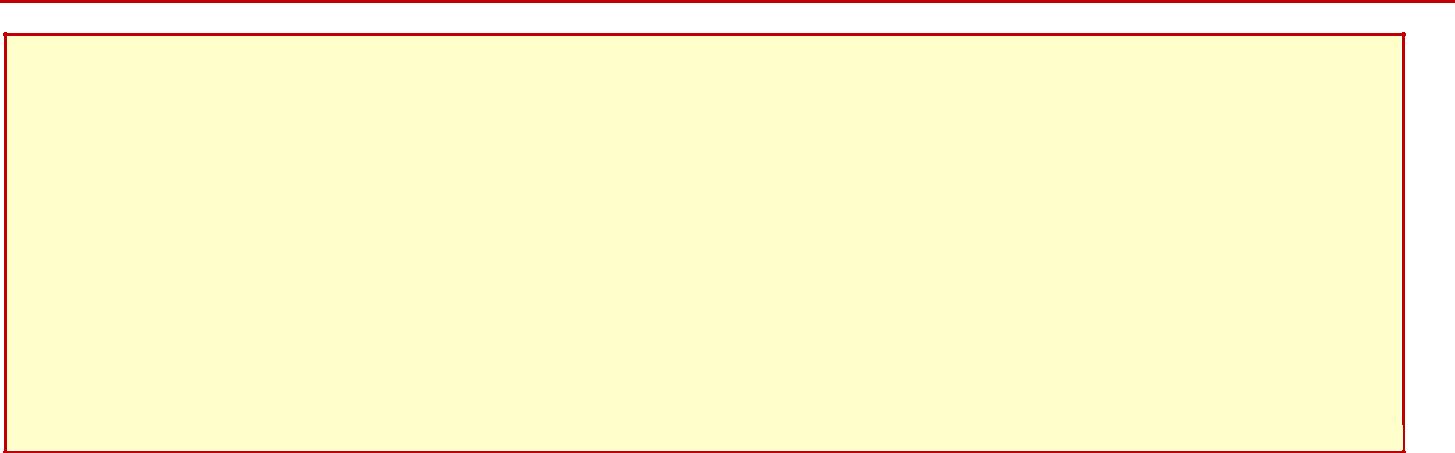 NGRITJA NE DETYRE 2.1KUSHTET QË DUHET TË PLOTËSOJË KANDIDATI NË PROCEDURËN E NGRTIJES NE DETYRE   DHE KRITERET E VEÇANTA 2.2DOKUMENTACIONI, MËNYRA DHE AFATI I DORËZIMIT 2.3REZULTATET PËR FAZËN E VERIFIKIMIT PARAPRAK 2.4FUSHAT E NJOHURIVE, AFTËSITË DHE CILËSITË MBI TË CILAT DO TË ZHVILLOHET TESTIMI ME SHKRIM DHE INTERVISTA 2.5MËNYRA E VLERËSIMIT TË KANDIDATËVE 2.6DATA E DALJES SË REZULTATEVE TË KONKURIMIT DHE MËNYRA E KOMUNIKIMIT 